September 25th, 2019 SGA Senate MinutesTaken by GSC Communication Director Lauren Macdonlad12:10 - Attendance12:15 – Events Committee PresentationWednesday ASM Board meeting 16:55 to 18h55Thursday: Internship Info Session and Resume Drop InGps info session thursday at 2pm PL-4 for seniors onlyStudent leadership organization training PL-5 Wednesday 5:30Robotics C-104Debate and Politics C-102Internship Info 11-12pm Finance and Consulting Q-609Internship and Career advising (Thursday and Friday) on the third floor of QAUP for Consent Q-801Karaoke Night12:25 – ACC PresentationHibou Magazine Info Session for 17.69 euros Move to allocate Chrismotion passedAUP for Consent You think you're a man 42.50 euros Move to allocate Rickymotion passed12h30 Senator NominationSandra presented for Computer Science ChairMotion to nominate Sandra by ChrisMotion was SecondedMotion Passed. Sandra has been elected for Computer Science Chair12h40 Committee Appointments + Senator ChairsReminder this Saturday is Senate Training DaySenator ChairsJudiciaryRicky (chair), Alessandra (Member), Chris (Member)Elected: RickyEnvironmentalChris (chair) Sophia (Member), Michael (Member), Sandra (Member) Anna (Member),Elected: ChrisACCMitchell (Member), Antonina (Member), Alessandra (Chair)Elected: AlessandraEvents and CommSophia (Chair)Elected: SophiaCareersEvan (Member), Eleonora (Member), Miranda (Chair), Magellan (Member)Elected: Miranda12h55 Open ForumFio: Senator Training, Oct. 19 there is another Training. Outside guest will host trainingOpen for the entire SGALeadership training and Goal buildingNot Mandatory but highly recommendedIf senators do not make it to senator training, they MUST go to the Training on Oct. 19thChris: Complaint against too many emailsAlex: Engage is a helpful tool to see all eventsRickyASM and Communications forming a relationship to form a weekly newsletter to view all the eventsFio: Senators can coordinate with department heads. Ask them to send their events to SGAMark: Clubs do not have access to send out mass emailsStaff is trying to reduce the amount of emails to studentsHowever, some emails are ABSOLUTELY NECESSARYSandra:Emails by certain people can be flagged as important and will show up on the topSafia: As you become working professionals you will experience the increase of emails at work. Treraphat :Notifications on Corq because it is connected to EngageMitchellRequiring clubs to post events on Engage Fio: Only four people that can send emails to the entire student body Clubs that are sending you emails are the ones that you signed up forMichael:How to access Senate Emails Alex:Met with Paragreen who takes photos of campus eventsWants to make sure all events get covered/photographedReach out to Alex and Paragreen Take photos yourselves if no one is available and send them to Alex and ParagreenMarkwill make sure there are enough desks for C101Open the Senate room up so senators have more space next meetingSafia:Engage has detailed instructions on how to access your email from desktop and from mobile devices13h20 - Senate ClosesAttendance: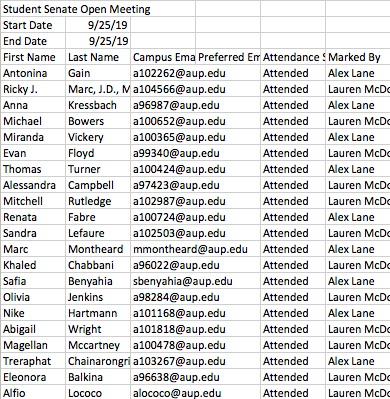 